    VIII  JORNADAS ECONOMICAS Y FISCALES                                         Badajoz ,  28 de Abril de 2022 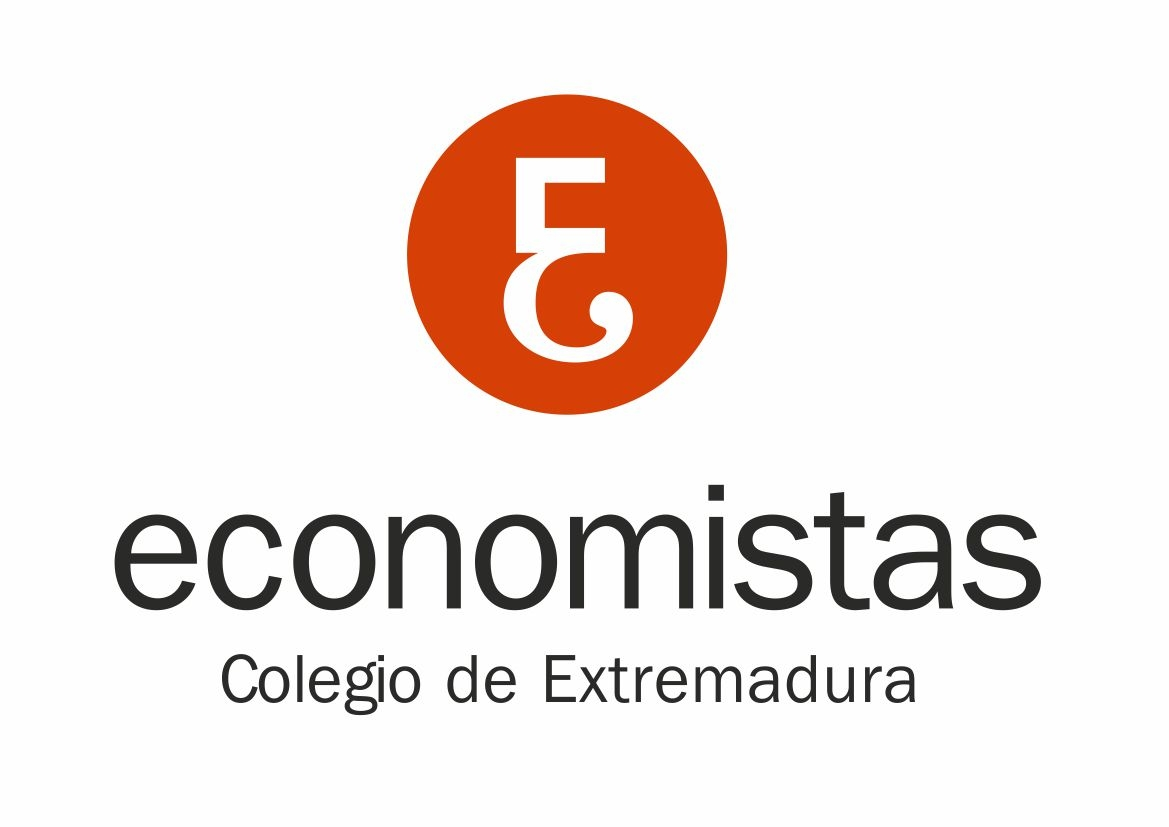 